Anmeldung zum Impulstag Regionale Netzwerke Bildung für nachhaltige Entwicklung und Auftakt des Subnetz Hessen innerhalb RENN.westAm 01. Juni 2017 von 09:30 - 16:00 UhrStadthaus FrankfurtHiermit melde ich mich verbindlich für den Impulstag an.Die Teilnahme an der Tagung ist kostenlos.Name		Vorname	     Institution	     Telefon		     E-Mail-Adresse	     Ich bin bereits ein Akteur im folgenden Netzwerk:Netzwerk Fulda und Region Osthessen		Netzwerk Hanau und Region			Netzwerk Frankfurt / Rhein Main		Netzwerk Marburg und Region			Netzwerk Mittelhessen				Netzwerk Witzenhausen			Ich bin noch zu keinem der genannten Netzwerke zugehörig, interessiere mich aber für die Mitarbeit		Ich bin in keinem der genannten Netzwerke, interessiere mich aber für die Gründung eines BNE Netzwerkes	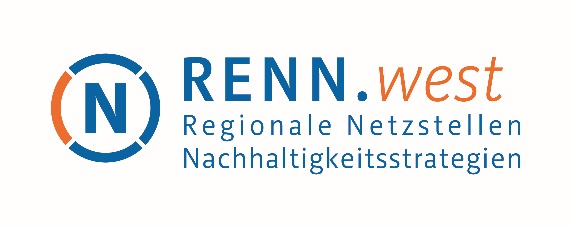 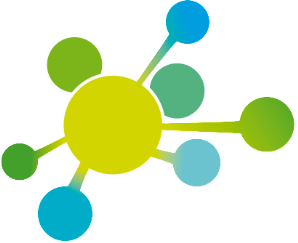 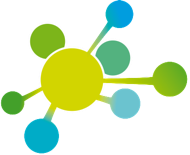 Verbindliche Anmeldung bitte bis einschließlich 17.05.2017 an Riccarda.Wolter@anu-hessen.de